   									   Додаток 2до договору про організацію перевезення на автобусномумаршруті загального користування у м. ЛьвовіСхема руху автобусного маршруту № _____ (Кінцева 1 – Кінцева 2)Для створення схеми руху автобусного маршруту береться карта масштабом 1:400 000, по якій наводяться напрямки руху автобусного маршруту N (сполучення вулиць, по яких він курсує з Кінцевої 1 до  Кінцевої 2) з відповідними умовними позначеннями згідно зі зразком (додається).Після чого дану схему руху погоджує відділ нагляду за станом доріг та автомобільно-технічної інспекції управління превентивної діяльності Головного управління Національної поліції у Львівській області та затверджує Організатор (в особі управління транспорту департаменту житлового господарства та інфраструктури).Дана схема руху є невід’ємною частиною паспорта маршруту та договору про організацію перевезення пасажирів на автобусному маршруті загального користування у м. Львові.В. о. начальника управліннятранспорту							           	О. Партика   Додаток до схеми руху автобусногомаршруту № _____ (Кінцева 1 – Кінцева 2)ЗРАЗОКсхеми руху автобусного маршруту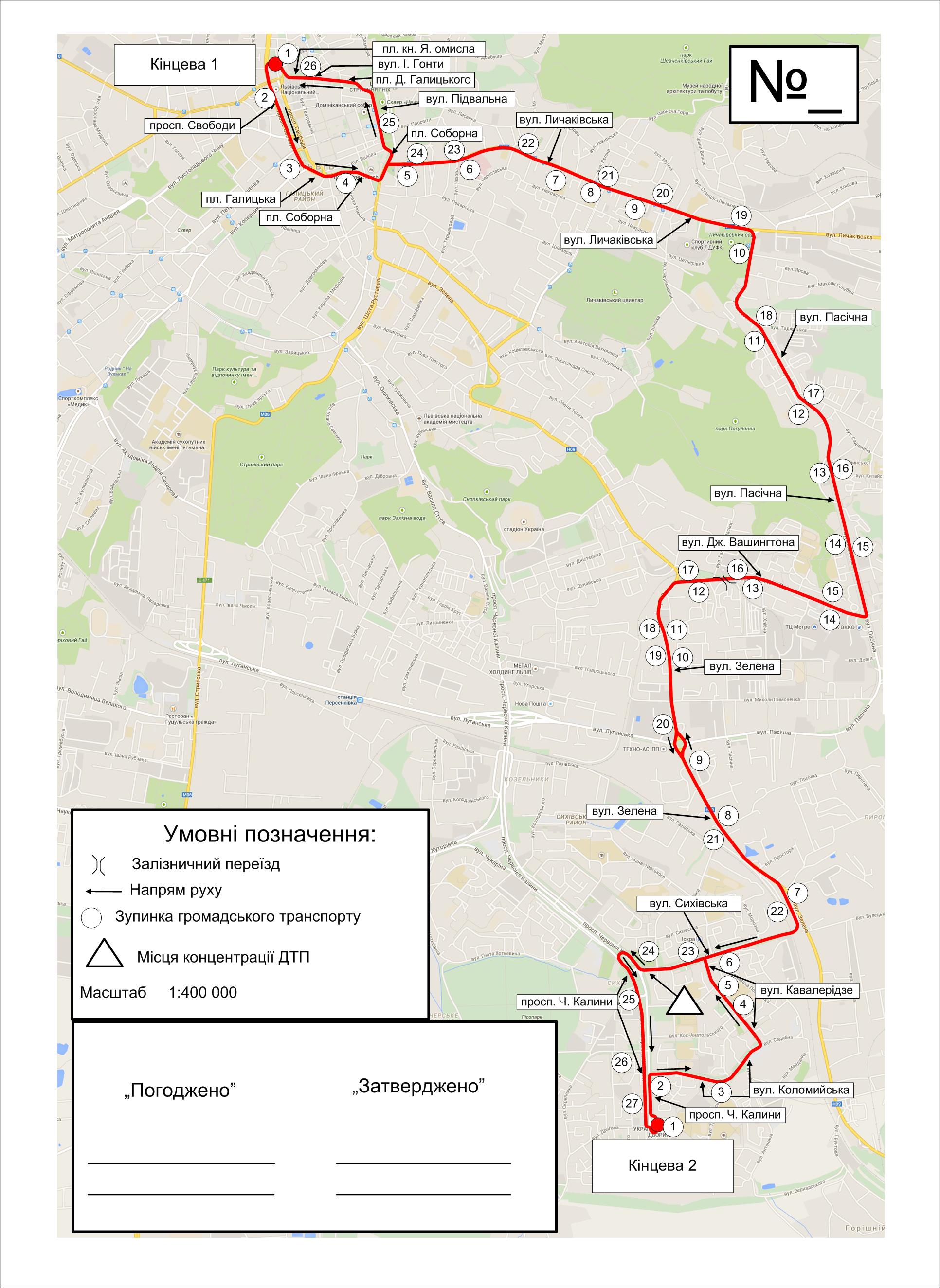 В. о. начальника управліннятранспорту							           	О. Партика                                                                                             Додаток 3до договору про організаціюперевезення на автобусномумаршруті загальногокористування у м. ЛьвовіСхемарозміщення зовнішньої реклами на транспортних засобахДводверний автобус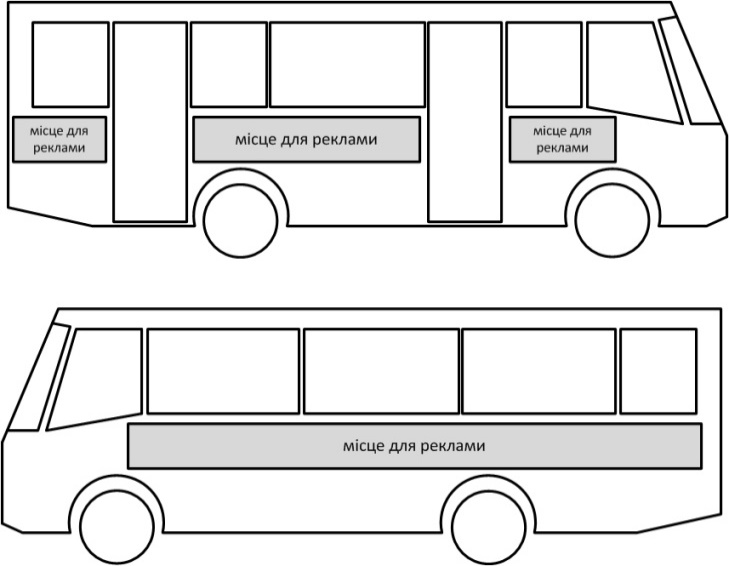 Тридверний автобус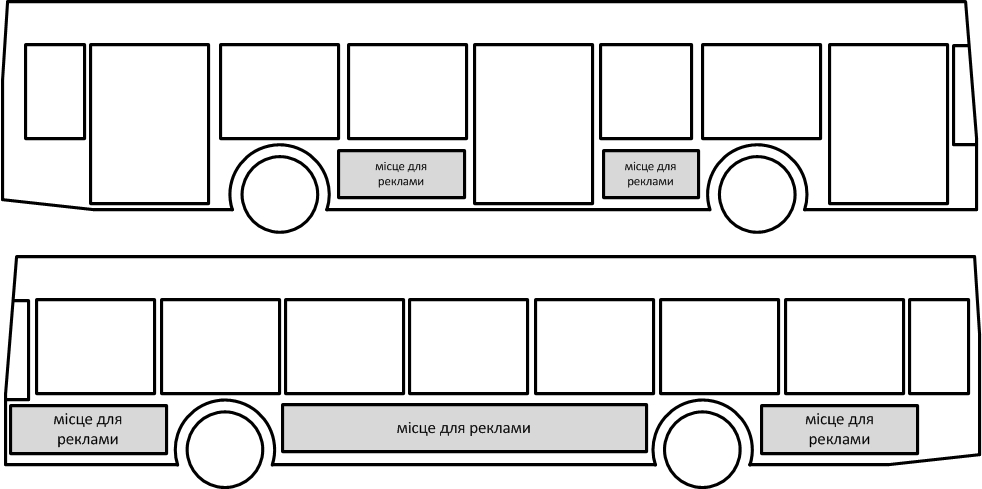 Двосекційний автобус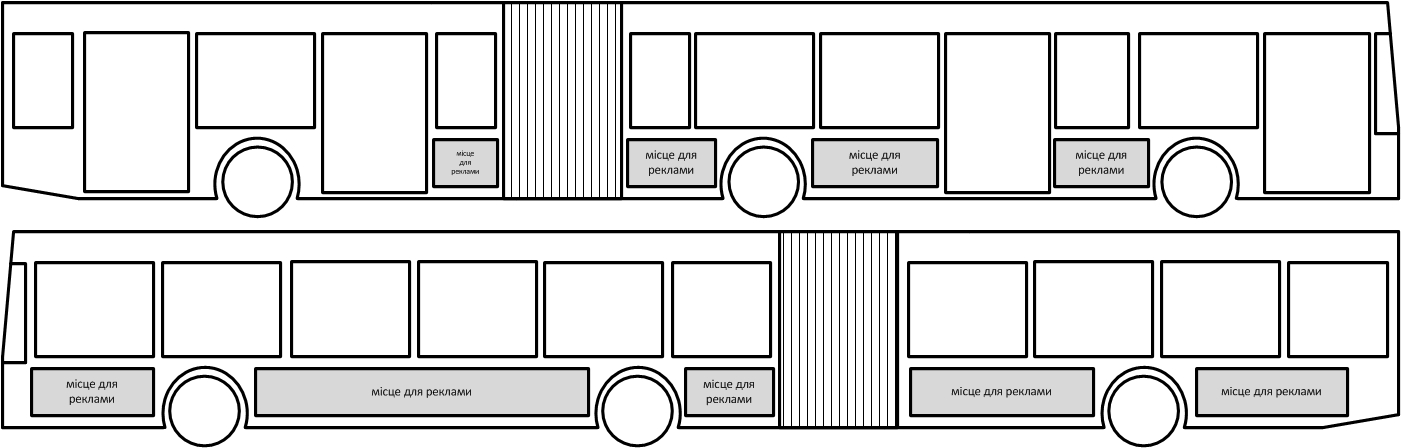 В. о. начальника управліннятранспорту							           	О. Партика   									   Додаток 4до договору про організацію перевезення на автобусномумаршруті загального користування у м. Львові Маршрути, які входять до об’єкта конкурсуВ. о. начальника управліннятранспорту							           	О. Партика№ з/п№ маршрутуСполученняКількість та клас автобусівРежим руху1.N 1Кінцева 1 – (перелік вулиць, по яких курсує маршрут) – Кінцева 2Х автобусів категорії М3 І класу загальною пасажиромісткістю не менше 35 або                   80 пасажирівЗвичайний2.N 2Кінцева 1 – (перелік вулиць, по яких курсує маршрут) – Кінцева 2Х автобусів категорії М3 І класу загальною пасажиромісткістю не менше 35 або                      80 пасажирівЗвичайний3.N 3Кінцева 1 – (перелік вулиць, по яких курсує маршрут) – Кінцева 2Х автобусів категорії М3 І класу загальною пасажиромісткістю не менше 35 або                     80 пасажирівЗвичайний4.N 4Кінцева 1 – (перелік вулиць, по яких курсує маршрут) – Кінцева 2Х автобусів категорії М3 І класу загальною пасажиромісткістю не менше 35 або                   80 пасажирівЗвичайний5.N 5Кінцева 1 – (перелік вулиць, по яких курсує маршрут) – Кінцева 2Х автобусів категорії М3 І класу загальною пасажиромісткістю не менше 35 або                 80 пасажирівЗвичайний